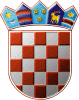 REPUBLIKA HRVATSKASISAČKO-MOSLAVAČKA ŽUPANIJAOPĆINA VELIKA LUDINAOPĆINSKO VIJEĆEKLASA:   612-01/23-01/01                                      URBROJ: 2176-19-02-23-2Velika Ludina, 19.12.2023.                 Na temelju članka 1. Zakona o financiranju javnih potreba u kulturi („Narodne novine“ broj: 47/90, 27/93 i 38/09) i članka 34. i 35. Statuta Općine Velika Ludina ("Službene novine" Općine Velika Ludina broj: 3/22, 5/22 i 8/23), Općinsko vijeće Općine Velika Ludina na svojoj 24. sjednici održanoj 19.12.2023. godine, donijelo je                                               P R O G R A M A       javnih potreba u kulturi  I	Sredstva za ostvarivanje Programa javnih potreba u kulturi za Općinu Velika Ludina za 2024. godinu osiguravaju se u Proračunu Općine Velika Ludina za 2024. godinu kako slijedi: II	Program javnih potreba u kulturi sastavni je dio Proračuna Općine Velika Ludina za 2024. godinu.III	Ovaj program objavit će se u „Službenim novinama Općine Velika Ludina“, a stupa na snagu 01.01.2024. godine.OPĆINSKO VIJEĆE OPĆINE VELIKA LUDINA				                                                          Predsjednik:			                                                             Vjekoslav Kamenščak            Red.br.N A Z I VPLAN 2024.EUROGlavni program A13- Program 1020 Javne potrebe u kulturi  Glavni program A13- Program 1020 Javne potrebe u kulturi  Glavni program A13- Program 1020 Javne potrebe u kulturi  1.Knjižnica i čitaonica Velika LudinaA-102001Sredstva za redovnu djelatnost38.607,002.Kapitalni projektK-1020015.409,00Nabava knjiga                                                                       5.309,00Računalni programi 100,00UKUPNO:44.016,00Program 1015: Program očuvanja kulturne baštine Program 1015: Program očuvanja kulturne baštine Program 1015: Program očuvanja kulturne baštine 1.KUD „Mijo Stuparić“ Velika Ludina  A-101502                              Očuvanje kulturne baštine -transfer                                                  4.645,002.Promocije knjiga i očuvanje kulturne baštineA-101503Transferi500,003.Sakralni objekti Transferi10.000,00UKUPNO 15.145,00